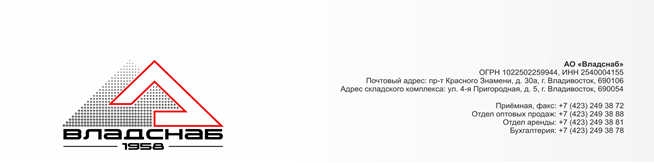 РЕЗЮМЕ СОИСКАТЕЛЯ 9. Базовое   образование:  10. Дополнительное   образование:  11. Сведения   о   трудовой   деятельности  (включая  военную  службу,  работу  по  совместительству,   предпринимательскую   деятельность, работу  в   выборных   представительских  органах  и  т.п.):   14. Укажите Ваши профессиональные навыки:    -    -    -    -   15. В этом разделе Вы можете указать дополнительную информацию, которую Вы хотели бы сообщить о себе:По желаниюВы можете разместить свою фотографию1.На  какую  должность  Вы  претендуете?2.Ожидаемый  уровень  оплаты  труда                         (от какой  суммы)3.Фамилия 4.Имя, Отчество                                                      5.Дата   рождения6.Гражданство 7.Контактные   телефоны(домашний, мобильный)  домашний   -  мобильный –8Семейное   положение        холост (не замужем)                        женат  (замужем)        разведен (разведена)                 Год поступ-ления Годокон-чанияУчебное заведение (Название указать полностью)Форма обучения:дневная (Д),вечерняя (В), заочная (З) Факультет, специальностьПериодобученияУчебное заведениеНазвание учебнойпрограммыКвалификация(разряд)Месяц и год поступленияМесяц и год поступленияМесяци год окончанияМесто работы (Название, адрес, телефонс) Место работы (Название, адрес, телефонс) Название должностиДолжностныеобязанностиПричина увольнения:Причина увольнения:Причина увольнения:Причина увольнения:Причина увольнения:Причина увольнения:Причина увольнения:Причина увольнения:Причина увольнения:Причина увольнения:12.Наличие автомобиляНаличие автомобиляНаличие автомобиля НЕТ        ДА   НЕТ        ДА   НЕТ        ДА  13.Откуда Вы получили информацию о вакансии?Откуда Вы получили информацию о вакансии?Откуда Вы получили информацию о вакансии? От  знакомых (Укажите Ф.И.О.)_____________________  Интернет ________________________________________ Другое __________________________________________ От  знакомых (Укажите Ф.И.О.)_____________________  Интернет ________________________________________ Другое __________________________________________ От  знакомых (Укажите Ф.И.О.)_____________________  Интернет ________________________________________ Другое __________________________________________